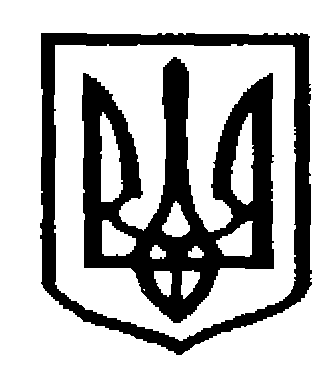 У К Р А Ї Н АЧернівецька міська радаУ П Р А В Л I Н Н Я   О С В I Т Ивул. Героїв Майдану, .Чернівці, 58029 тел./факс (0372) 53-30-87,E-mail: osvitacv@gmail.com  Код ЄДРПОУ №02147345    На виконання розпорядження Чернівецької обласної державної адміністрації від 03.11.2017 №964-р «Про затвердження рішення колегії обласної державної адміністрації «Про забезпечення безперешкодного доступу осіб з інвалідністю до об’єктів фізичного оточення», листів Департаменту освіти і науки облдержадміністрації від10.11.2017р. №01-31/2836, 20.11.2017р. №01-34/2924 управління освіти Чернівецької міської ради просить провести, роботу  щодо організації  безбар’єрного  доступу  до будівель та приміщень  відповідно до вимог (додаток 1), за формою, що надається (додаток 2). При цьому нагадуємо про виконання вимог Плану заходів з реалізації
Національної стратегії у сфері прав людини на період до 2020 року,
затвердженого розпорядженням Кабінету Міністрів України від 23 листопада
2015 р. № 1393-р «Про затвердження плану дій з реалізації Національної
стратегії у сфері прав людини на період до 2020 року» (далі - План), а саме:здійснити обстеження навчальних закладів на предмет їх відповідності державним будівельним нормам у частині доступності для
маломобільних груп населення, у тому числі, осіб з інвалідністю з
порушеннями зору, слуху та опорно-рухового апарату (ДБН В.2.2-17:2006,
ДСТУ-Н Б В.2.2-31:2011 та ДСТУ Б ISO 21542:2013) та скласти відповідний
акт огляду;скласти вичерпний перелік необхідних робіт за результатами проведеного обстеження;розробити механізм та поквартальний план-графік здійснення
реконструкції та проведення ремонту будівель закладів з
урахуванням відповідних вимог зазначених будівельних норм.                       Також наголошуємо,  що в разі наявності в закладі осіб з інвалідністю по зору,  необхідно  провести  роботу  щодо дообладнання  будівель, приміщень та прилеглої території спеціальними допоміжними засобами та знаками орієнтування, а саме:сходи на вході та всередині мають мати попереджувальне маркування іншоструктурним покриттям, глибина якого повинна бути 450-500 мм, а ширина відповідати ширині сходів, зовнішній край цього покриття має прилягати до основи сходинки і контрастувати з нею;встановити тактильні таблички(показники) з інформацією, зазначеною шрифтом Брайля;обладнати кнопки панелей виклику дублюючими символами для людей з вадами зору;під’їзди до та на території  закладів мають бути обладнані попереджувальними знаками для водіїв.Інформацію про стан виконання Плану-графіку та заходів щодо дообладнання будівель, приміщень та прилеглої території спеціальними допоміжними засобами та знаками орієнтування просимо надавати  щокварталу до 01 числа місяця, що настає за звітним періодом в паперовому (каб. 93, Починок А.І.) та електронному  вигляді (pochynok.gscv@gmail.com) з поміткою «Розпорядження ОДА №964-р».Начальник управління освітиЧернівецької міської ради                                                   С.В.Мартинюк  Починок А.І., 53-72-2812.12.2017  № 01-34/2552Керівникам закладів середньої освіти